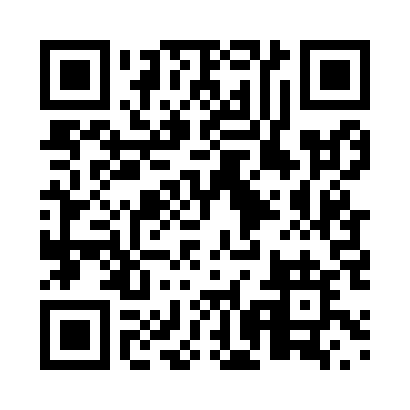 Prayer times for Northbrook, Ontario, CanadaMon 1 Jul 2024 - Wed 31 Jul 2024High Latitude Method: Angle Based RulePrayer Calculation Method: Islamic Society of North AmericaAsar Calculation Method: HanafiPrayer times provided by https://www.salahtimes.comDateDayFajrSunriseDhuhrAsrMaghribIsha1Mon3:335:271:136:348:5810:522Tue3:345:281:136:348:5810:513Wed3:355:281:136:348:5710:514Thu3:365:291:136:348:5710:505Fri3:375:301:136:348:5710:496Sat3:385:301:146:348:5610:487Sun3:395:311:146:348:5610:488Mon3:405:321:146:338:5510:479Tue3:425:331:146:338:5510:4610Wed3:435:331:146:338:5410:4511Thu3:445:341:146:338:5410:4412Fri3:465:351:146:328:5310:4313Sat3:475:361:156:328:5310:4114Sun3:485:371:156:328:5210:4015Mon3:505:381:156:328:5110:3916Tue3:515:391:156:318:5010:3817Wed3:535:401:156:318:5010:3618Thu3:545:411:156:308:4910:3519Fri3:565:421:156:308:4810:3420Sat3:575:431:156:298:4710:3221Sun3:595:441:156:298:4610:3122Mon4:005:451:156:288:4510:2923Tue4:025:461:156:288:4410:2724Wed4:045:471:156:278:4310:2625Thu4:055:481:156:278:4210:2426Fri4:075:491:156:268:4110:2327Sat4:085:501:156:258:4010:2128Sun4:105:511:156:258:3910:1929Mon4:125:521:156:248:3810:1730Tue4:135:531:156:238:3610:1631Wed4:155:541:156:238:3510:14